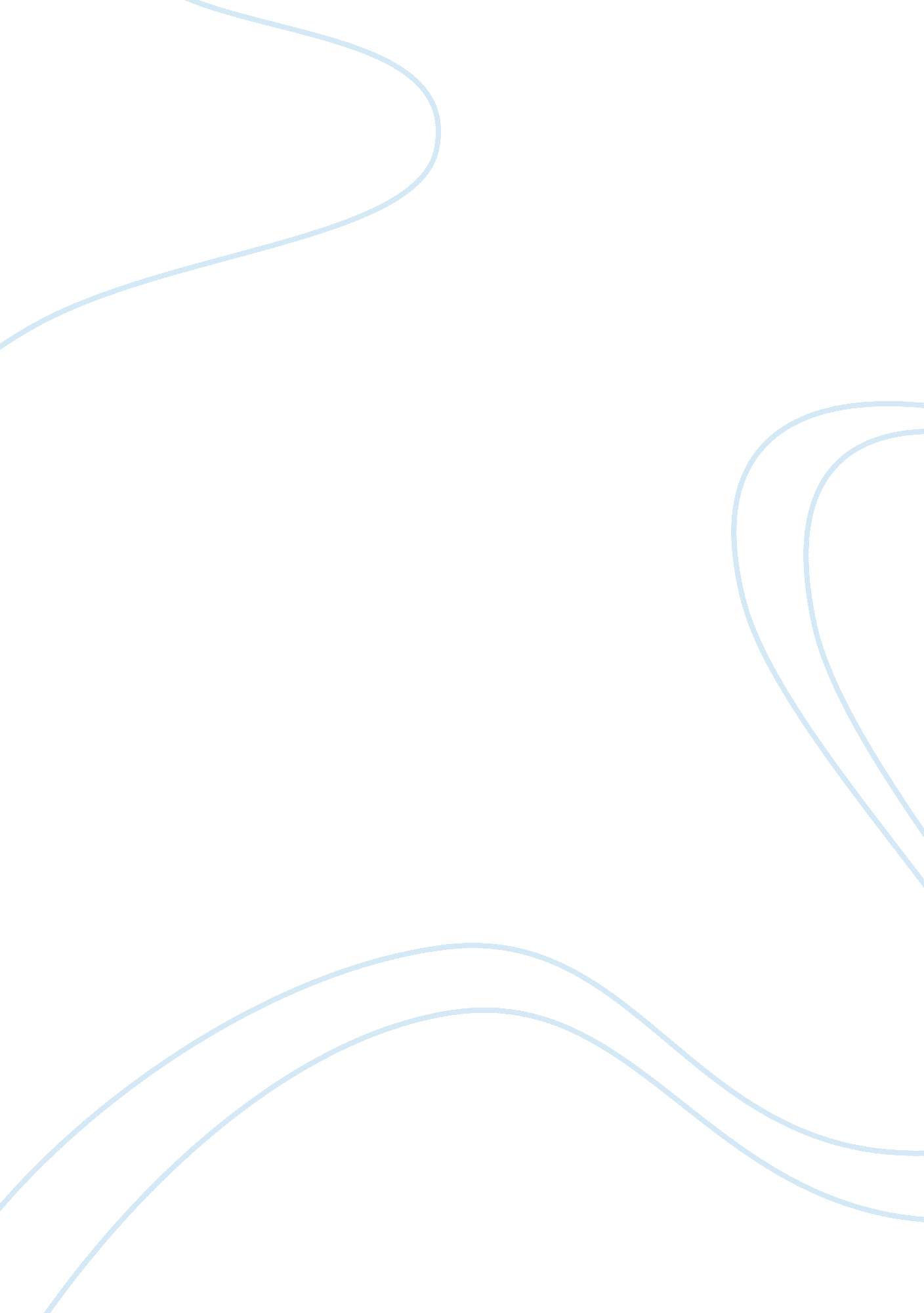 Evaluation on the employability of hrm graduates for school year 2007- 2012 at ar...Education, University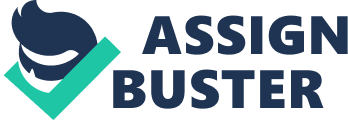 Introduction This research aimed to identify the employability of the graduates of the HRM program at AU-JAS CAMPUS for the school year 2007-2012. The graduates consisted of thirty-seven (37) for the school year 2007, sixty-six (66) for the school year 2008, eighty-six (86) for the school year 2009, one hundred-five (105) for the school year 2010 and one hundred-ten (110) for the school year 2011. Specifically, it sought answers to the following sub-problem: What is the traceability of the employment of HRM graduates at AU-JAS CAMPUS for the school year 2007-2012 in terms Local and international industry Positions Held and Status of Employment What is the status of the employment of the graduates for SY 2007-2012 Findings From the analysis of data, the findings were as follow: Local and international industry For the school year 2007-2008, there were 14 graduates who landed jobs locally and 4 of them were lucky enough to have the opportunity to go abroad and practiced their chosen field of specialization. The majority of them with 12 or 66. 67 percent were in restaurant/fast food; 4 were in a private company and 2 in the shipping line. For the school year 2008-2009, there were 17 graduates who landed jobs locally and 15 graduates were held internationally. Most of them were employed in restaurant/fastfoodwith 15 or 46. 88 percent and the remaining was employed in the shipping line, hotel, and private company. For the school year 2009-2010, 49 graduates who landed jobs locally were employed in restaurant/fast food with 28 or 46. 67 percent. The remaining were in hotels, bars, shipping lines, private companies, and entrepreneurs. For the school year 2010-2011, 52 graduates were landed their job locally and 11 of them were international. Most of them were employed in restaurant/fast food with 25 or 39. 68 percent. The remaining were employed in the shipping line, hotel bar, and entrepreneur. For the school year 2011-2012, there were 55 graduates who landed jobs locally and 12 of them were landed their job internationally. The majority of them were employed in restaurant/fast food with 38 or 56. 72 percent. The second was in a private company, the third was in the hotel, fourth was in the shipping line, bar, and entrepreneur, respectively. Positions Held and Status of Employment As the end, as proof for the school year 2007-2012, the majority of them were holding a position of the server as ranked first and the crew, waiter/waitress and food attendant as ranked second. As a result of the knowledge, training, and the skills of the graduates of BSHRM for the past five (5) school year at AU-JAS CAMPUS majority of them were casual/contractual in the establishment they are serving. Evaluation of the External The productivity of the HRM Program to the graduates of AU-JAS CAMPUS. From the result of the findings of the research, this proved that the HRM Program of AU-JAS CAMPUS is very effective to the graduates as proof of employability. More than the majority of them had landed a job within a short period of time or just aftergraduation. Some of those practitioners were immediately absorbed by the establishment of employment. Conclusions From the findings of the research, the following conclusions were drawn: The status of the employability of the HRM graduates for the school year 2008-2009 in terms of local and international proved that the 
program of AU-JAS CAMPUS gave insights since the majority of them had landed a job easily and awaits so many opportunities. In this connection, the external productivity of the HRM program is very effective as a proof of their traceability. Recommendation From the conclusions, the researchers have the following recommendations: Continuous training and re-training to start with knowledge and skills to be more globally competitive. To adopt a contingency plan for the next generation for external productivity in terms of their traceability of employment. To have a continuous connection with the graduates in terms of yearly alumni programs for their whereabouts and record keeping. To have another study on the traceability of the graduates in another setting and/or for the next generation of graduates of HRM, AU-JAS CAMPUS. C E R T I F I C A T I O N This research study entitled, “ EVALUATION ON THE EMPLOYABILITY OF HRM GRADUATES SY 2007-2012: A TRACER,” prepared and submitted by MARK ANTHONY TABUNDA, FREDELYN TANGONAN, and ERWIN TORRIJOS, in partial fulfillment of the requirements for the subject HRT 311Leading to the degree of Bachelor ofSciencein Hotel Management, has been examined and is recommended for acceptance and approval for ORAL DEFENSE. ACKNOWLEDGMENT The fulfillment of this thesis calls for a lot of patient and perseverance. It is in this part of the study that the researcher wishes to express their deepest gratitude to the following whose generous assistance and wholehearted guidance have made this study possible. To beloved Dean of the school of hospitality, for Florenitte C. De Guzman, for her wisdom and encouragement to make this study possible; To Prof. Lemuel Richie Cervantes, researcher’s adviser, for his tireless effort, for the advice, suggestion, and recommendations that lead to the completion of this work and to make this study possible; To Dr. Joselito D. Mabansag, a subjectteacherfor his teachings and advice in this subject; To Registrar staff, for their great support in terms of records of the students, “ thank you so much”; To the member of the panel, Ms. Florenitte C. De Guzman, Dr. Diosdado A. Amante, and Dr. Joselito D. Mabansag for their suggestions and recommendations for the improvement of the paperwork; To the researcher's parents and guardians, for their unconditional moral and financial support during the researcher's undertakings; But most of all, thanks to ALMIGHTY GOD, in HIS absolute goodness, strength and the gift of mind. 